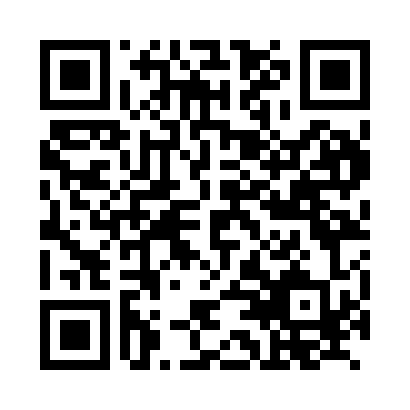 Prayer times for Altheim, GermanyWed 1 May 2024 - Fri 31 May 2024High Latitude Method: Angle Based RulePrayer Calculation Method: Muslim World LeagueAsar Calculation Method: ShafiPrayer times provided by https://www.salahtimes.comDateDayFajrSunriseDhuhrAsrMaghribIsha1Wed3:416:001:215:238:4310:532Thu3:385:591:215:248:4510:563Fri3:355:571:215:248:4710:594Sat3:325:551:215:258:4811:015Sun3:285:531:215:258:5011:046Mon3:255:521:215:268:5111:077Tue3:225:501:215:268:5311:108Wed3:195:491:215:278:5411:139Thu3:165:471:215:288:5511:1510Fri3:125:461:215:288:5711:1811Sat3:095:441:215:298:5811:2112Sun3:065:431:215:299:0011:2413Mon3:055:411:215:309:0111:2714Tue3:055:401:215:309:0311:2915Wed3:045:381:215:319:0411:3016Thu3:035:371:215:319:0511:3017Fri3:035:361:215:329:0711:3118Sat3:025:341:215:329:0811:3219Sun3:025:331:215:339:0911:3220Mon3:025:321:215:349:1111:3321Tue3:015:311:215:349:1211:3322Wed3:015:301:215:359:1311:3423Thu3:005:281:215:359:1511:3524Fri3:005:271:215:369:1611:3525Sat3:005:261:215:369:1711:3626Sun2:595:251:225:369:1811:3627Mon2:595:241:225:379:1911:3728Tue2:595:241:225:379:2111:3729Wed2:585:231:225:389:2211:3830Thu2:585:221:225:389:2311:3831Fri2:585:211:225:399:2411:39